     Об утверждении состава межведомственной комиссии для признания помещения жилым помещением, жилого помещения непригодным для проживания и многоквартирного дома аварийным и подлежащим сносу или реконструкции     В соответствии с постановлением Правительства РФ от 28.01.2006  № 47 (ред. от 21.08.2019) "Об утверждении Положения о признании помещения жилым помещением, жилого помещения непригодным для проживания, многоквартирного дома аварийным и подлежащим сносу или реконструкции, садового дома жилым домом и жилого дома садовым домом", на основании постановления администрации г. Канска от 25.08.2015 № 1336,  руководствуясь статьями 30, 35 Устава города Канска, ПОСТАНОВЛЯЮ:	1. Отменить постановление администрации г. Канска от 03.09.2015 № 1365 «Об утверждении состава межведомственной комиссии для признания помещения жилым помещением, жилого помещения пригодным (непригодным) для проживания и многоквартирного дома аварийным и подлежащим сносу или реконструкции».              2. Утвердить состав межведомственной комиссии для признания помещения жилым помещением, жилого помещения непригодным для проживания и многоквартирного дома аварийным и подлежащим сносу или реконструкции, согласно  приложению № 1 к настоящему постановлению.	3. Контроль  исполнения настоящего постановления возложить на первого заместителя главы города по вопросам жизнеобеспечения П.Н. Иванца.	4. Настоящее постановление вступает в силу со дня опубликования и распространяет свои действия с 01.10.2019.Исполняющий обязанностиглавы города Канска 		           		                                   П.Н. ИванецПриложение № 1 				                                                                к постановлению                                                                                          администрации г. Канска							                       от 25.10.2019 г. № 1024   Состав межведомственной  комиссиидля признания помещения жилым помещением, жилого помещения непригодным для проживания и многоквартирного дома аварийным и подлежащим сносу или реконструкцииПредседатель комиссии – Иванец Петр Николаевич – первый заместитель главы города по вопросам жизнеобеспечения;Заместитель председателя комиссии – Букалов Александр Васильевич – руководитель КУМИ г. Канска;Секретарь комиссии – Байкова Яна Юрьевна – главный специалист отдела по учёту и муниципальному жилищному контролю УС и ЖКХ администрации г. Канска. Члены комиссии:-  Зам. руководителя – начальник ОКС УС и ЖКХ администрации г. Канска;-  Начальник отдела по учёту и муниципальному жилищному контролю УС и ЖКХ администрации г. Канска;   - Руководитель управления архитектуры и градостроительства администрации г. Канска (по согласованию);Начальник ОНД и ПР по г. Канску и Канскому району (по согласованию);Начальник территориального отдела Управления Роспотребнадзора по Красноярскому краю в г. Канске (по согласованию);Консультант юридического отдела администрации г. Канска (по согласованию);Ведущий юрисконсульт МКУ «Служба заказчика».Первый заместитель главы города по вопросам жизнеобеспечения                                                           П.Н. Иванец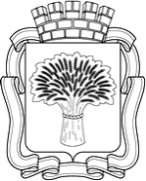 Российская ФедерацияАдминистрация города Канска
Красноярского краяПОСТАНОВЛЕНИЕРоссийская ФедерацияАдминистрация города Канска
Красноярского краяПОСТАНОВЛЕНИЕРоссийская ФедерацияАдминистрация города Канска
Красноярского краяПОСТАНОВЛЕНИЕРоссийская ФедерацияАдминистрация города Канска
Красноярского краяПОСТАНОВЛЕНИЕ25.10.2019 г.№1024